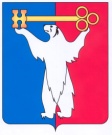 АДМИНИСТРАЦИЯ ГОРОДА НОРИЛЬСКАКРАСНОЯРСКОГО КРАЯПОСТАНОВЛЕНИЕ16.03.2017	    г. Норильск   	          № 124О внесении изменений в постановление Администрации города Норильска от 17.01.2014 № 14 В целях урегулирования отдельных вопросов осуществления финансовой поддержки субъектов малого и среднего предпринимательства на территории муниципального образования город Норильск, в соответствии с Федеральным законом от 24.07.2007 № 209-ФЗ «О развитии малого и среднего предпринимательства в Российской Федерации»,ПОСТАНОВЛЯЮ:Внести в Порядок предоставления финансовой поддержки субъектам малого и среднего предпринимательства, утвержденный постановлением Администрации города Норильска от 17.01.2014 № 14 (далее – Порядок), следующие изменения:1.1.	пункт 2.1.4 Порядка изложить в следующей редакции: «2.1.4. не осуществлять производство и (или) реализацию подакцизных товаров;»;1.2.	пункт 2.1.5 Порядка после слов «и валютном контроле» дополнить словами «, за исключением случаев, предусмотренных международными договорами Российской Федерации»;1.3.	дополнить Порядок новыми пунктами 2.1.14 – 2.1.15 следующего содержания: «2.1.14. не осуществлять деятельность в сфере игорного бизнеса;2.1.15. среднемесячная заработная плата работников заявителя за предшествующие дате подаче заявления о предоставлении субсидии календарный год и квартал должна быть установлена на уровне не ниже размера минимальной заработной платы, установленной для территории муниципального образования город Норильск региональным соглашением о минимальной заработной плате в Красноярском крае;»;1.4. пункт 2.1.14 Порядка считать пунктом 2.1.16 Порядка;1.5.	пункты 3.2.3 – 3.2.5 Порядка после слов «до даты подачи заявления» дополнить словам «(в случае если в справке отражена задолженность, предоставляются копии платежных документов об оплате данной задолженности)»;1.6.	в пункте 3.2.6 Порядка слова «(все страницы)» заменить словами «(2, 3, 5, 19 страницы паспорта, в случае смены фамилии, имени, отчества (последнего – при наличии) – копии документов о смене фамилии, имени, отчества (последнего – при наличии))»;1.7.	абзац третий пункта 4.1.1 Порядка исключить;1.8.	в абзаце втором подпункта 4.1.5.2 Порядка слова «(займов, микрозайма)» заменить словами «(займов, микрозаймов)»;1.9.	абзац второй пункта 4.2.1 Порядка исключить;1.10.	в пункте 6.1 Порядка:1.10.1 абзац первый изложить в следующей редакции:«6.1. Субсидия предоставляется субъектам предпринимательства, с даты государственной регистрации которых до даты принятия решения о предоставлении субсидии прошло не более 1 года, осуществляющим свою деятельность по следующим видам деятельности, утвержденным Общероссийским классификатором видов экономической деятельности ОК 029-2014 (КДЕС Ред. 2) (Приказ Росстандарта от 31.01.2014 № 14-ст):»;1.10.2. дополнить абзацами вторым – тринадцатым следующего содержания:«-	торговля розничная, кроме торговли автотранспортными средствами и мотоциклами (класс 47);-	деятельность гостиниц и предприятий общественного питания (раздел I);- обрабатывающие производства (класс 10, 13-18, 22, 23, 25, 26, 31, 32, группа 11.07);- деятельность в области здравоохранения и социальных услуг (раздел Q);- деятельность в области культуры, спорта, организации досуга и развлечений (раздел R);-	предоставление прочих видов услуг (класс 95, 96 (за исключением групп 96.02 «Предоставление услуг парикмахерскими и салонами красоты», 96.04 «Деятельность физкультурно-оздоровительная» и 96.09 «Предоставление прочих персональных услуг, не включенных в другие группировки»)).Предоставление субсидии осуществляется при соблюдении следующих условий:-	прохождения индивидуальным предпринимателем, руководителем или учредителем (учредителями) субъекта предпринимательства - юридического лица, краткосрочного обучения по вопросам организации и ведения предпринимательской деятельности. Прохождение краткосрочного обучения не требуется для начинающих предпринимателей, имеющих диплом о высшем юридическом и (или) экономическом образовании (профильной переподготовки);-	осуществления субъектом предпринимательства расходов на приобретение (произведение, изготовление) основных средств, их доставку, сборку и. установку путем безналичных расчетов (с расчетного счета, открытого индивидуальным предпринимателем или юридическим лицом в российской кредитной организации).Перечень приоритетных видов экономической деятельности, подлежащих субсидированию, из числа утвержденных Общероссийским классификатором видов экономической деятельности ОК 029-2014 (КДЕС Ред. 2) (Приказ Росстандарта 
от 31.01.2014 № 14-ст):-	88.91 «Предоставление услуг по дневному уходу за детьми»;-	32.99.8 «Производство изделий народных художественных промыслов».»;1.10.3. подпункт 6.1.1, абзацы первый – двенадцатый подпункта 6.1.2 исключить;1.11.	пункт 6.3.2 Порядка после слов «основных средств,» дополнить словами «в том числе при заключении договора коммерческой концессии,»;1.12.	дополнить Порядок пунктом 6.3.3 следующего содержания: «6.3.3. выплаты по передаче прав на франшизу (паушальный взнос).»;1.13. абзац шестой пункта 6.4.2 Порядка изложить в следующей редакции:«- платежных документов, подтверждающих осуществление расходов, подлежащих субсидированию, осуществление платежей, в том числе авансовых, а также частичную оплату приобретенных (произведенных, изготовленных) основных средств, их доставку, сборку и установку заявителем: счета-фактуры (за исключением случаев, предусмотренных законодательством, когда счет-фактура может не составляться поставщиком (исполнителем, подрядчиком), счета, платежные поручения;»;1.14.	абзац десятый пункта 6.4.2 Порядка исключить;1.15.	абзац второй пункта 9.3 Порядка исключить;1.16.	абзац пятый пункта 9.4.2 Порядка изложить в следующей редакции: «- технических паспортов с отметкой соответствующего государственного органа о регистрации и постановке на учет приобретенных самоходных машин, паспортов перерабатывающего оборудования, за исключением идущих в комплекте с основным перерабатывающим оборудованием вспомогательного оборудования, инвентаря и комплектующих (при наличии);»;1.17.	пункт 10.4 Порядка изложить в следующей редакции: «10.4. Субсидия предоставляется субъектам предпринимательства, осуществляющим свою деятельность по следующим видам деятельности, утвержденным Общероссийским классификатором видов экономической деятельности ОК 029-2014 (КДЕС Ред. 2) (Приказ Росстандарта от 31.01.2014 № 14-ст):-	торговля розничная, кроме торговли автотранспортными средствами и мотоциклами (класс 47);-	деятельность гостиниц и предприятий общественного питания (раздел I);- обрабатывающие производства (класс 10, 13-18, 22, 23, 25, 26, 31, 32, группа 11.07);- деятельность в области здравоохранения и социальных услуг (раздел Q);- деятельность в области культуры, спорта, организации досуга и развлечений (раздел R);-	предоставление прочих видов услуг (класс 95, 96 (за исключением групп 96.02 «Предоставление услуг парикмахерскими и салонами красоты», 96.04 «Деятельность физкультурно-оздоровительная» и 96.09 «Предоставление прочих персональных услуг, не включенных в другие группировки»)).»;1.18. приложение № 1 к Порядку изложить в редакции согласно приложению 
№ 1 к настоящему постановлению;1.19. приложение № 3 к Порядку изложить в редакции согласно приложению 
№ 2 к настоящему постановлению.2.	Опубликовать настоящее постановление в газете «Заполярная правда» и разместить его на официальном сайте муниципального образования город Норильск.Руководитель Администрации города Норильска                                    Е.Ю. ПоздняковПриложение № 1к постановлению Администрации города Норильска от 16.03.2017 №124Приложение № 1к Порядку предоставления финансовой поддержки субъектам малого и среднего предпринимательства, утвержденному постановлением Администрации города Норильска от 17.01.2014 № 14ЗАЯВЛЕНИЕ О ПРЕДОСТАВЛЕНИИ СУБСИДИИПрошу предоставить _______________________________________________________                                           (полное наименование субъекта предпринимательства,                                                                 организационно-правовая форма)НЕОБХОДИМО: Отметить только 1 вид субсидии    ┌┐    └┘ субсидию на возмещение части процентных платежей по кредитам (займам, микрозаймам) российских кредитных и микрофинансовых организаций на приобретение оборудования в целях создания и (или) развития, либо модернизации производства товаров (работ, услуг);    ┌┐    └┘ субсидию на возмещение авансового лизингового платежа, уплачиваемого лизинговым компаниям, на приобретение оборудования в целях создания и (или) развития, либо модернизации производства товаров (работ, услуг);    ┌┐    └┘ субсидию вновь созданным субъектам предпринимательства на возмещение части расходов, связанных с приобретением и созданием основных средств и началом коммерческой деятельности;    ┌┐    └┘ субсидию на возмещение части затрат по оплате работ (услуг), связанных с сертификацией, регистрацией или другими формами подтверждения соответствия товаров собственного производства, и затрат, связанных с выполнением обязательных требований законодательства Российской Федерациипо их производству;    ┌┐    └┘ субсидию на возмещение части затрат по участию в конкурсах профессионального мастерства, выставочно-ярмарочных мероприятиях на территории Российской Федерации;    ┌┐    └┘ субсидию на возмещение части затрат на приобретение, доставку, сборку (установку) специальной техники, перерабатывающего (обрабатывающего) оборудования, агрегатов и комплексов в целях создания и (или) развития, и (или) модернизации производства товаров народного потребления;    ┌┐    └┘ субсидию на возмещение части затрат по обучению (подготовке, переподготовке, повышению квалификации работников, включая дистанционный формат обучения) учредителей субъектов предпринимательства и их работников (сотрудников).1.	Общая информация:1.1.	Юридический адрес _____________________________________________________1.2.	Фактический адрес осуществления деятельности_____________________________1.3.	Телефон, факс, e-mail ____________________________________________________1.4.	ИНН/КПП _____________________________________________________________1.5.	Банковские реквизиты ___________________________________________________1.6.	Вид (виды) деятельности _________________________________________________1.7. Суммарная доля участия Российской Федерации, субъектов Российской Федерации, муниципальных образований, общественных и религиозных организаций (объединений), благотворительных и иных фондов (за исключением суммарной доли участия, входящей в состав активов инвестиционных фондов) в уставном капитале общества с ограниченной ответственностью составляет _________________________%(заполняется только юридическим лицом)1.8. Суммарная доля участия иностранных юридических лиц и (или) юридических лиц, не являющихся субъектами малого и среднего предпринимательства составляет _________________________%(заполняется только юридическим лицом)1.9.	Средняя численность работников субъекта предпринимательства с учетом всех его работников, в том числе работников, работающих по гражданско-правовым договорам или по совместительству с учетом реально отработанного времени, работников представительств, филиалов и других обособленных подразделений за предшествующий календарный год, составила _____ человек, и на сегодняшний день _____ человек.1.10. Доход от реализации товаров (работ, услуг) без учета НДС за предшествующий календарный год составил ______ тыс. руб.1.11. Балансовая стоимость активов (остаточная стоимость основных средств и нематериальных активов) за предшествующий календарный год составила ____________________ тыс. руб.1.12. Размер средней заработной платы за предшествующий календарный год составил _______ тыс. руб. и за предшествующий квартал ______ тыс. руб. 1.13. Размер задолженности по заработной плате перед работниками на день, предшествующий дате подаче настоящего заявления, составляет ______ тыс. руб.2. Дополнительная информация:2.1. Является участником соглашений о разделе продукции: ___________________(да/нет)2.2. Является профессиональным участником рынка ценных бумаг: ________(да/нет)2.3. Осуществляет производство и (или) реализацию подакцизных товаров: ________(да/нет)2.4. Является в порядке, установленном законодательством Российской Федерации о валютном регулировании и валютном контроле, нерезидентом Российской Федерации, за исключением случаев, предусмотренных международными договорами Российской Федерации ________(да/нет)2.5. Осуществляет добычу и реализацию полезных ископаемых, за исключением общераспространенных полезных ископаемых: ________(да/нет)2.6. Осуществляет предпринимательскую деятельность в сфере игорного бизнеса_____  (да/нет)2.7. Задолженности по арендным платежам за имущество, земельные участки, находящиеся в муниципальной собственности _________________________________(есть, в размере/нет)2.8. Находится в стадии реорганизации, ликвидации, банкротства ________  (да/нет)2.9.	Ограничен в правовом отношении в соответствии с действующим законодательством Российской Федерации ________(да/нет)2.10. Получал аналогичную финансовую поддержку ____________________________(вид финансовой поддержки)из бюджета ____________________ в _________ году в размере ____________ тыс. руб.(указать уровень бюджета)2.11. Получал финансовую поддержку ________________________________________(вид финансовой поддержки)на заявляемые к возмещению расходы из бюджета _____________________________(указать уровень бюджета)в _________ году в размере _____________ тыс. руб.2.12. Применяемая система налогообложения (отметить любым знаком):    ┌┐    └┘ общеустановленная    ┌┐    └┘ упрощенная (УСН)    ┌┐    └┘ в виде единого налога на вмененный доход для отдельных видов деятельности (ЕНВД)    ┌┐    └┘ для сельскохозяйственных товаропроизводителей2.13. В рамках реализуемого мною проекта, на возмещение затрат по которому прошу предоставить субсидию, создано __________ рабочих места и планируется создание ___________ рабочих мест.Расчет размера субсидии прошу осуществить в соответствии с Порядком предоставления финансовой поддержки субъектам малого и среднего предпринимательства.Все указанные мною в заявлении сведения, а также прилагаемые к заявлению документы достоверны.Даю бессрочное согласие управлению потребительского рынка и услуг Администрации города Норильска на автоматизированную, а также без использования средств автоматизации обработку персональных данных, указанных мною в настоящем заявлении в соответствии с Федеральным законом от 27.07.2006 № 152-ФЗ «О персональных данных» __________________ /________________/.Приложения на ______ листах:1. ________________________________________________________2. ________________________________________________________Руководитель организации/индивидуальный предприниматель(представитель по доверенности)           ___________/_______________________/                                            (подпись)           (расшифровка подписи)М.П. (при наличии печати)Главный бухгалтер  ___________/_______________________/      (подпись)           (расшифровка подписи)ДатаЗАЯВКАна участие в конкурсе <*>1. Информация о заявителе:Юридический адрес ________________________________________________________.Фактический адрес осуществления деятельности________________________________.Телефон, факс, e-mail _______________________________________________________.ИНН/КПП ________________________________________________________________.ОГРН____________________________________________________________________.Банковские реквизиты ______________________________________________________.2. Вид (виды) деятельности __________________________________________________.3. Наименование оборудования ______________________________________________.4. Код приобретаемого оборудования по ОКОФ, утвержденного приказом Росстандарта от 12.12.2014 №2018-ст _________________________________________.5. Средняя численность работников субъекта предпринимательства с учетом всех его работников, в том числе работников, работающих по гражданско-правовым договорам или по совместительству с учетом реально отработанного времени, работников представительств, филиалов и других обособленных подразделений за предшествующий календарный год, составила _____ человек.6. Размер средней заработной платы за предшествующий квартал составил _______ тыс. руб.Настоящим подтверждаем, что соответствуем требованиям, установленным статьей 4 Федерального закона от 24.07.2007 № 209-ФЗ «О развитии малого и среднего предпринимательства в Российской Федерации» и не являемся субъектами малого и среднего предпринимательства, указанными в частях 3 и 4 статьи 14 Федерального закона от 24.07.2007 № 209-ФЗ «О развитии малого и среднего предпринимательства в Российской Федерации», не находимся в процессе ликвидации, реорганизации, банкротства, деятельность не приостановлена в установленном действующим законодательством порядке.С условиями участия в конкурсе по отбору технико-экономических обоснований субъектов предпринимательства:    ┌┐    └┘ на возмещение части процентных платежей по кредитам (займам, микрозаймам) российских кредитных и микрофинансовых организаций на приобретение оборудования в целях создания и (или) развития либо модернизации производства товаров (работ, услуг);    ┌┐    └┘ на возмещение части затрат на приобретение, доставку, сборку (установку) специальной техники, перерабатывающего (обрабатывающего) оборудования, агрегатов и комплексов в целях создания, и (или) развития, и (или) модернизации производства товаров народного потребления, ознакомлены и согласны;Полноту и достоверность представленной информации подтверждаем.Руководитель организации/индивидуальный предприниматель(представитель по доверенности)        ___________/_______________________/                                          (подпись)           (расшифровка подписи)М.П. (при наличии печати)Главный бухгалтер                 ___________/_______________________/                        (подпись)           (расшифровка подписи)--------------------------------<*> Заполняется для субъектов малого и среднего предпринимательства, претендующих на получение субсидий:- на возмещение части процентных платежей по кредитам (займам, микрозаймам) российских кредитных и микрофинансовых организаций на приобретение оборудования в целях создания и (или) развития либо модернизации производства товаров (работ, услуг);- на возмещение части затрат на приобретение, доставку, сборку (установку) специальной техники, перерабатывающего (обрабатывающего) оборудования, агрегатов и комплексов в целях создания, и (или) развития, и (или) модернизации производства товаров народного потребления.Приложение № 2к постановлению Администрации города Норильска от 16.03.2017 №124Приложение № 3к Порядку предоставления финансовой поддержки субъектам малого и среднего предпринимательства, утвержденному постановлением Администрации города Норильска от 17.01.2014 № 14МЕТОДИКАРАСЧЕТА РАЗМЕРА СУБСИДИИ НА ВОЗМЕЩЕНИЕ ЧАСТИ ПРОЦЕНТНЫХ ПЛАТЕЖЕЙ ПО КРЕДИТАМ (ЗАЙМАМ, МИКРОЗАЙМАМ) РОССИЙСКИХ КРЕДИТНЫХ И МИКРОФИНАНСОВЫХ ОРГАНИЗАЦИЙРазмер субсидии на возмещение части процентных платежей по кредиту (займу, микрозайму) рассчитывается по формуле:, где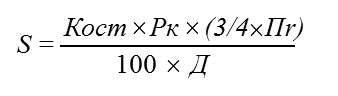 S - размер субсидии, рублей;Кост - остаток ссудной задолженности по кредиту (займу, микрозайму), рублей;Рк - период уплаты процентов за пользование кредитом (займом, микрозаймом), установленный договором, дней;Пr - ключевая ставка Банка России;Д - количество календарных дней в расчетном году.Рк = Рк1 - Рк0, гдеРк0 - дата начала периода расчета субсидии;Рк1 - дата окончания периода расчета субсидии.В случае досрочного погашения кредита (займа, микрозайма) субсидия рассчитывается из фактического остатка ссудной задолженности получателя.Размер субсидии не должен превышать размер ежемесячно начисляемых процентов за пользование кредитными средствами по кредитному договору (займа, микрозайма).